Аналитическая справкапо этнокультурному образованию детей в МКДОУ «Детский сад № 2 «Солнышко»пгт. Дубки Казбековского района2021           В «Детском саду №2 «Солнышко» наряду с образовательной программой применяется региональная образовательная программа дошкольного образования Республики Дагестан, которая составляет 40% регионального компонента.  В ней предусматривается уровень достижений ребенка в части этнокультурного компонента (фольклор, литература, культура, традиции и обычаи своего народа, народное искусство) по всем образовательным областям: по физическому, социально-личностному, познавательно-речевому и художественно-эстетическому развитию.  Такое содержание регионального компонента создает этнокультурную ситуацию развития ребенка, которая способствует взаимодействию детей разных национальностей в процессе образовательной деятельности, формированию у них толерантности, патриотических и гражданских чувств. С  учетом региональных особенностей  педагогами нашего детского сада используются парциальные программы,  авторские разработки, помогающие осуществлять  нравственно-патриотическое развитие дошкольников, применять новые методы и формы работы, используя при этом компоненты народа: музыкальное народное творчество, народные игры, праздники, декоративно-прикладное искусство, традиции и обычаи.   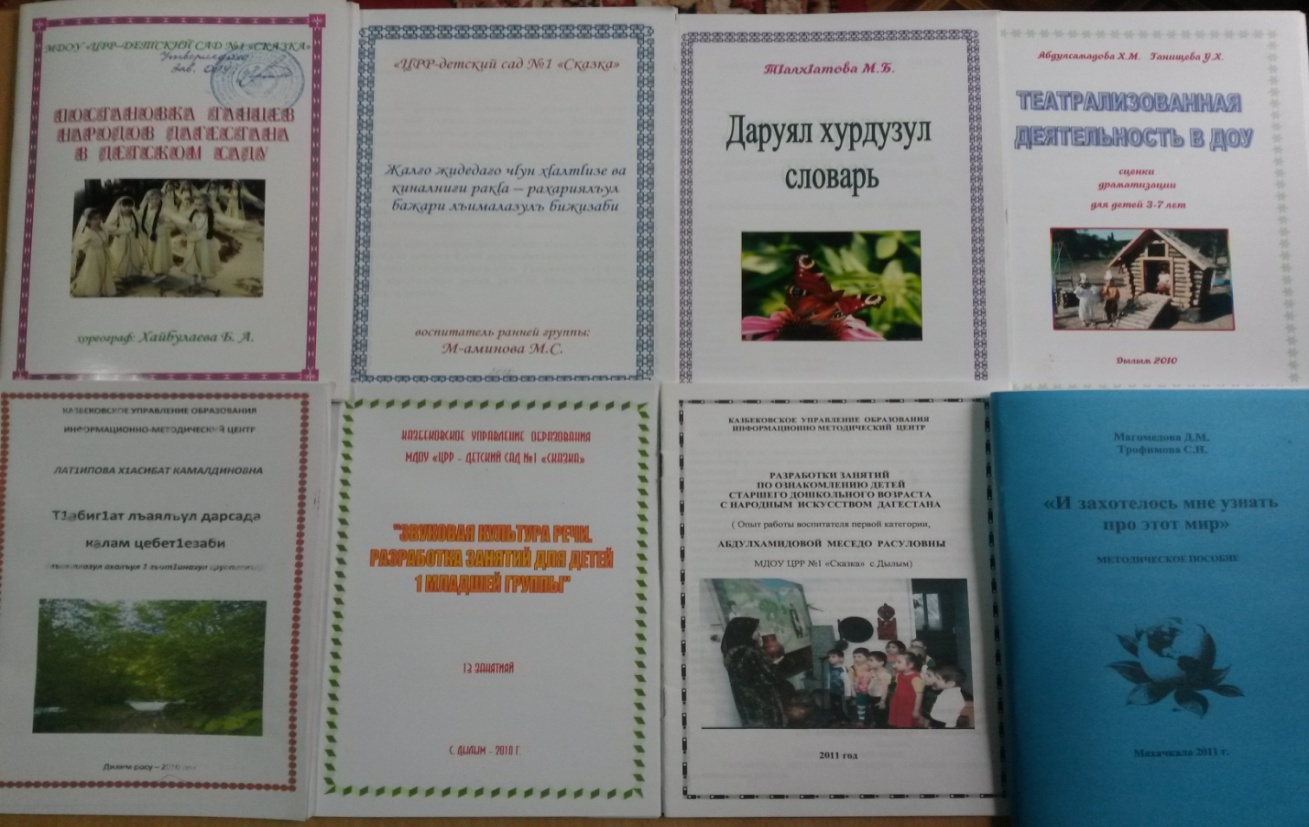      В последние годы педагогами собран богатый и насыщенный материал, методическая литература, наглядный и раздаточный материал, создана соответствующая РППС в групповых помещениях и на территории детского сада.                 2      Образовательная среда по региональному компоненту создается с учетом возрастных особенностей детей, гендерного воспитания, возможностей, интересов детей и пожеланий родителей, единства культурного и образовательного процесса, связью с федеральной программой развития образования с национальными, региональными и муниципальными программами, учитывающими местные уровни социально-экономического и культурного развития.      Реализация программных задач осуществляется в разных видах деятельности, созданием развивающей среды, оформлением уголков по региональному компоненту. В каждой возрастной группе имеются уголки, где дети могут свободно пользоваться атрибутами старины.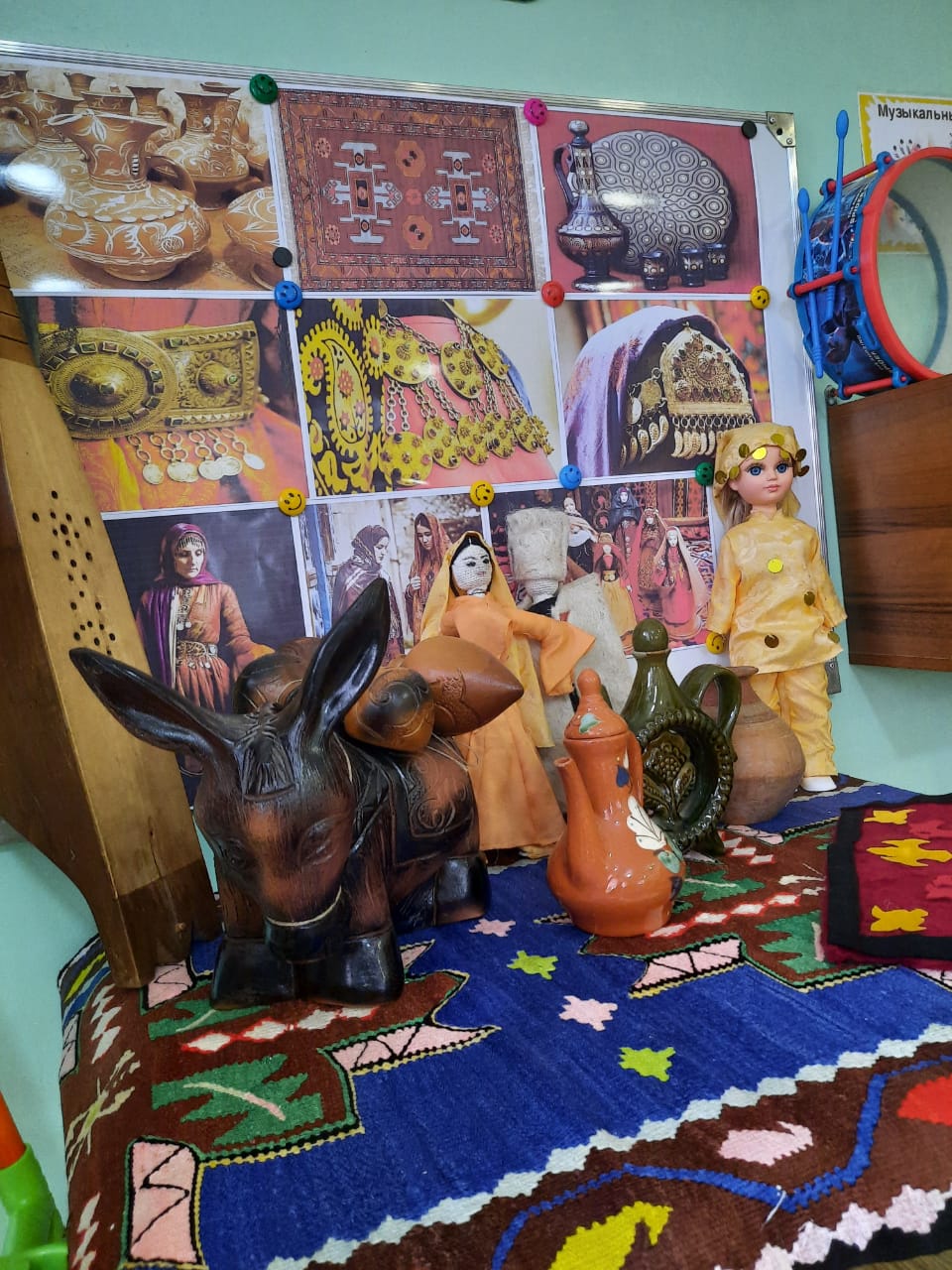 3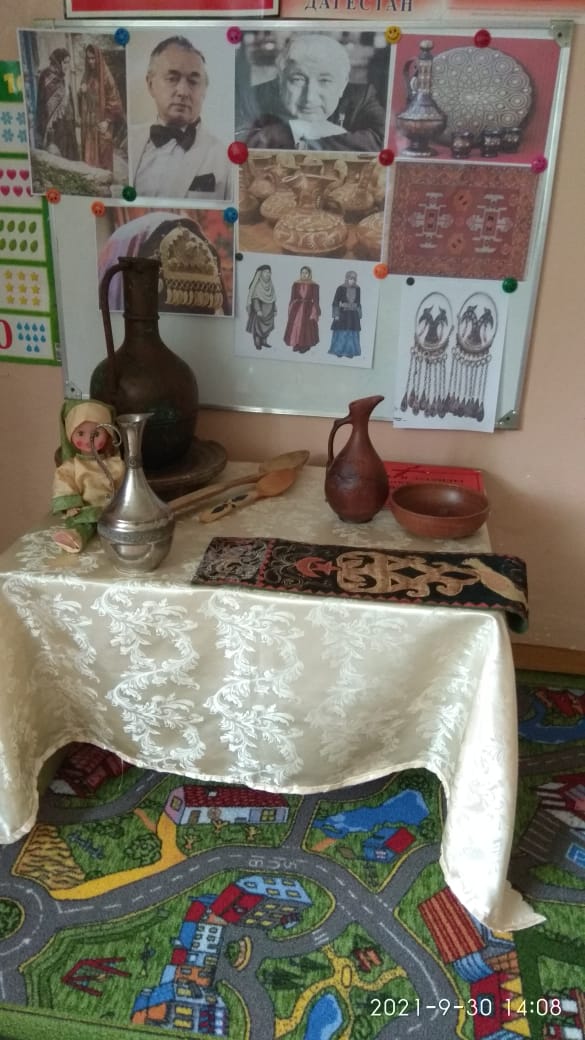 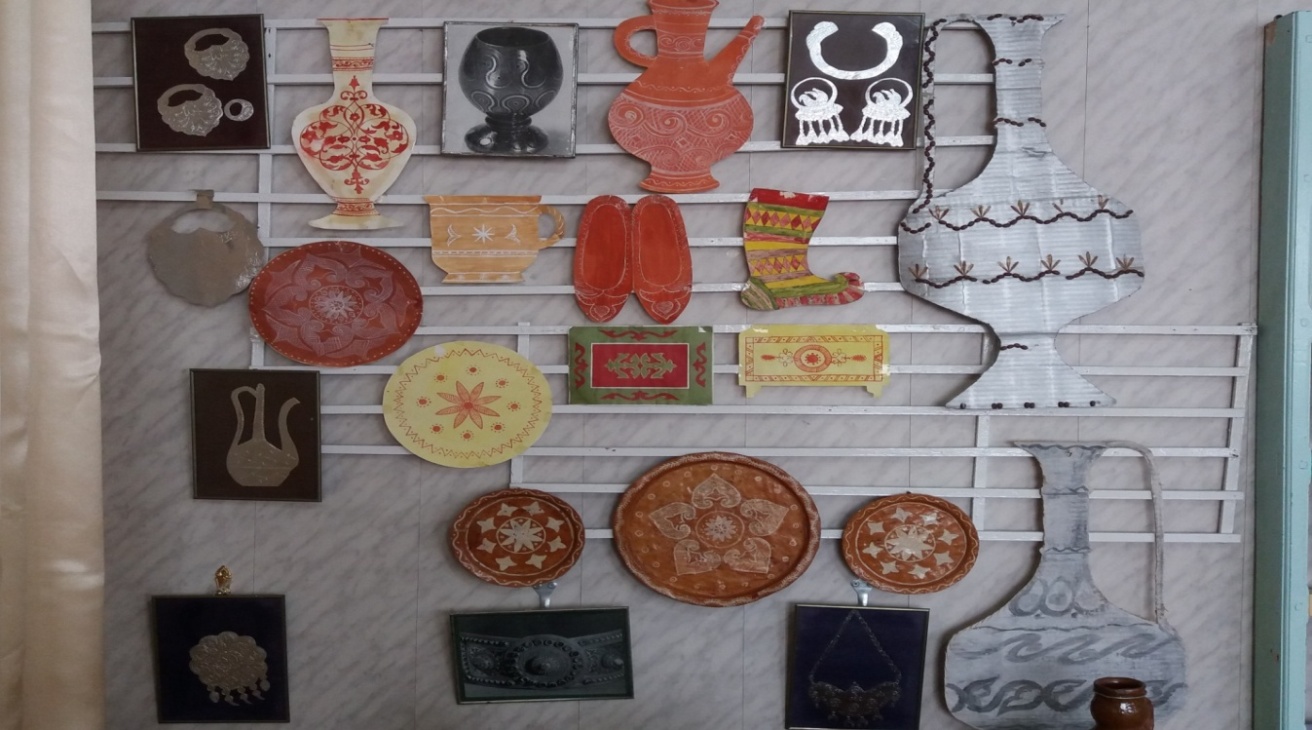 4      Уголки в группах украшают работы, выполненные из глины (кувшины, чашки, игрушки), изделия унцукульских мастеров (трость, карандашница, маленький кувшин), бумажные коврики с нарисованными орнаментами, стенд женских украшений из меди, куклы в национальных одеждах народов Дагестана. Также в 	ДОУ имеются книги об искусстве народов Дагестана, картины о родном крае, картотека музыки, фильмов, национальных песен, коллекция мультфильмов по сказкам Г. Цадасы., переводы народных сказок «Гуси-лебеды», «Коза семеро козлят»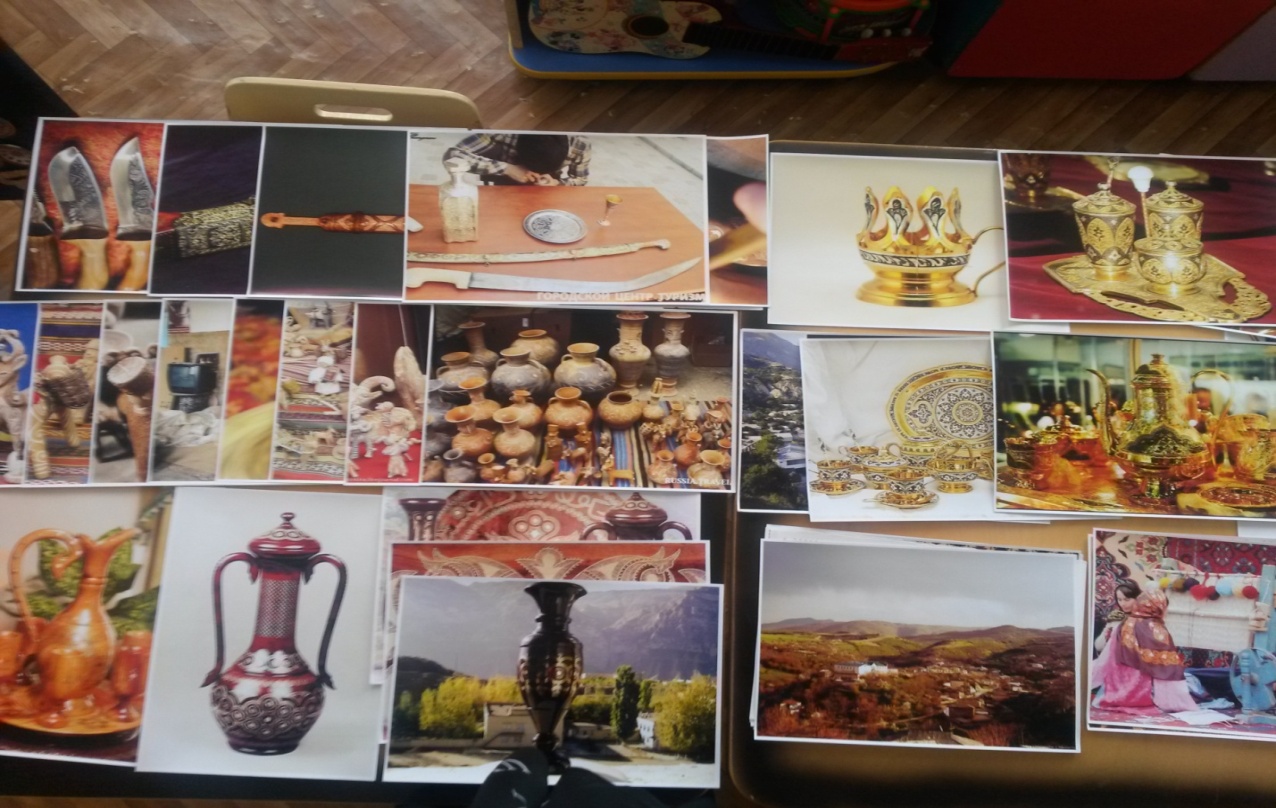       Национальные игры – это отражение действительной жизни наших отцов, дедов, прадедов, это особый вид исторически сложившейся педагогической деятельности.
   Различные исторические, социально – экономические и географические условия жизни и деятельности плюс глубокое осознание роли игры в практике формирования личности человека, привели к тому, что  у нашего народа возникли свои сугубо национальные игры и игрушки.В них они показали все многообразие, уникальность и самобытность дагестанских и русских национальных обычаев, таких как праздник «Навруз-байрам», кумыкский обряд «Выход невесты к роднику», обычай дарения имени и укладывания в люльку, Праздник сбора урожая, выступление канатоходцев, обряд вызывания дождя и другие.5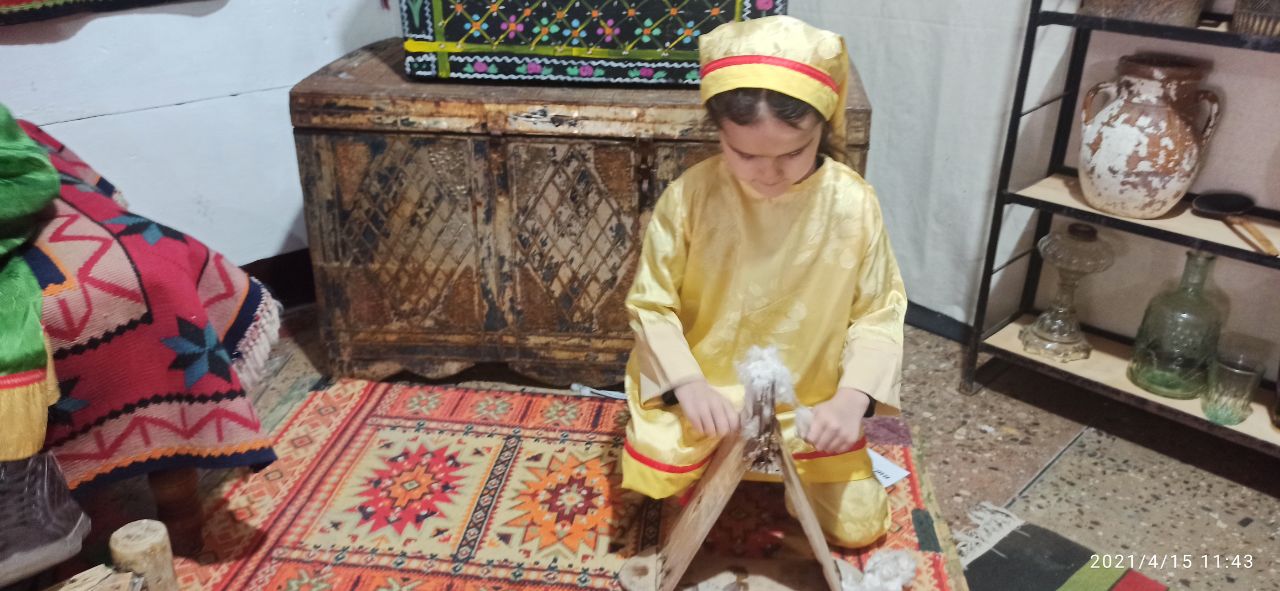 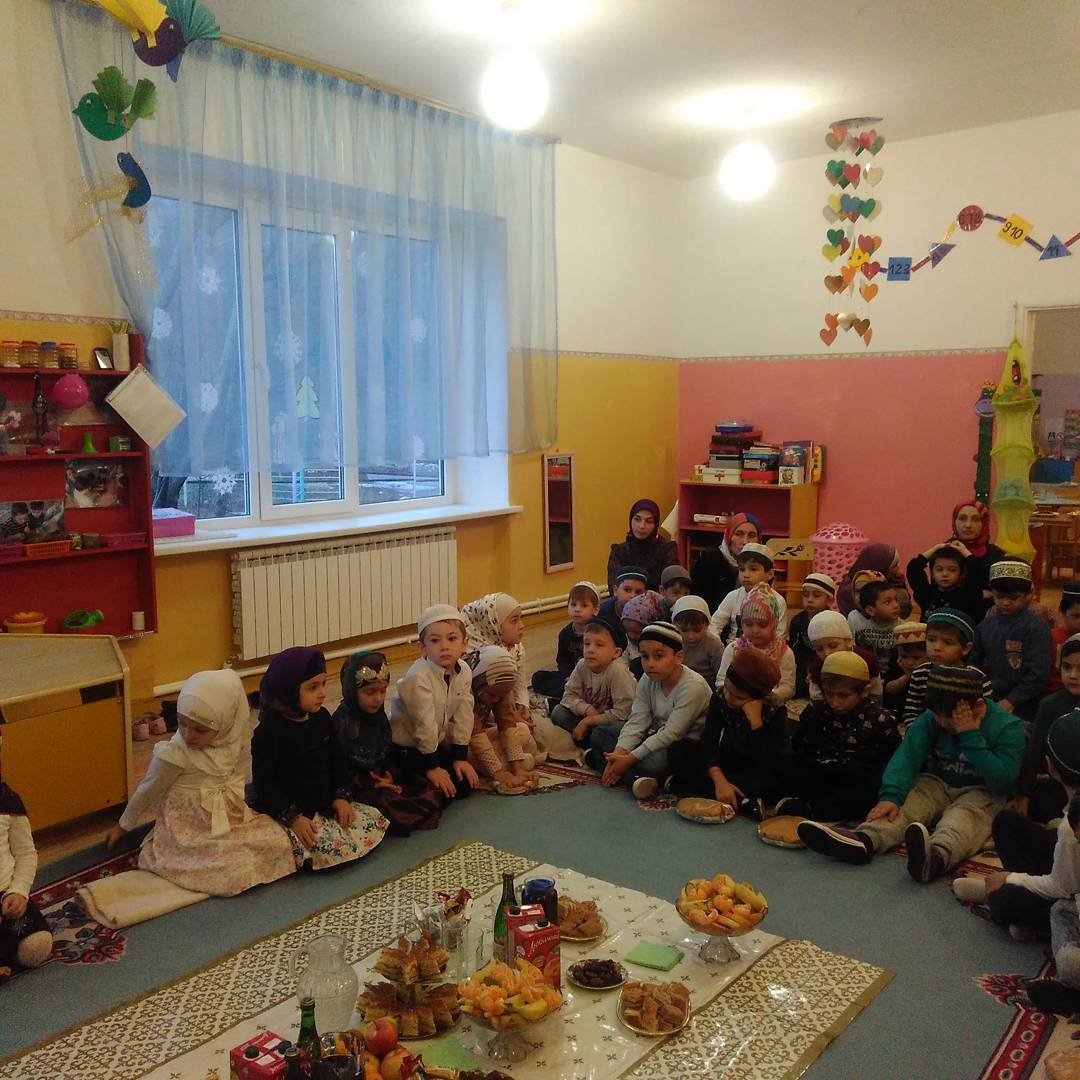 6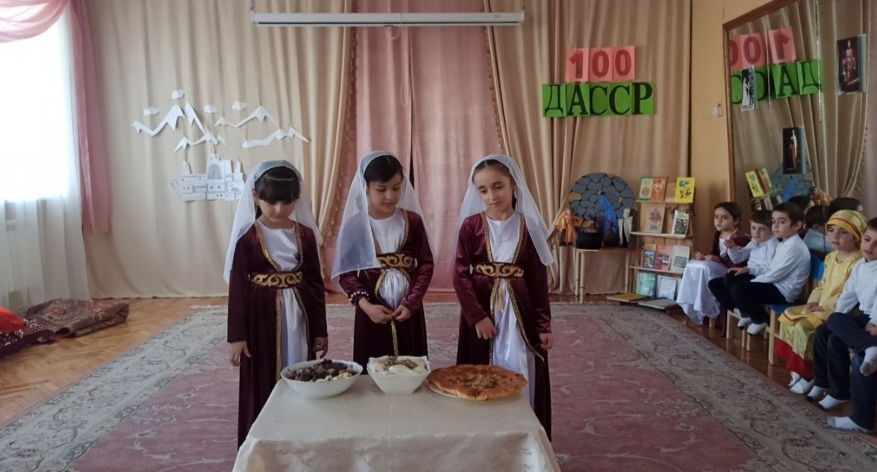    Важное место в воспитании детей дошкольного возраста занимает  приобщение к его богатой истории.  Любовь к родной земле, уважение к своим предкам, народу  начинается через восприятие прекрасного. Свои  нравственно- патриотические чувства они выражают с помощью музыки и танца. Ежегодные выступления на районных мероприятиях   воспитанников нашего детского сада-  пример воспитания любви и уважения истории родного края.  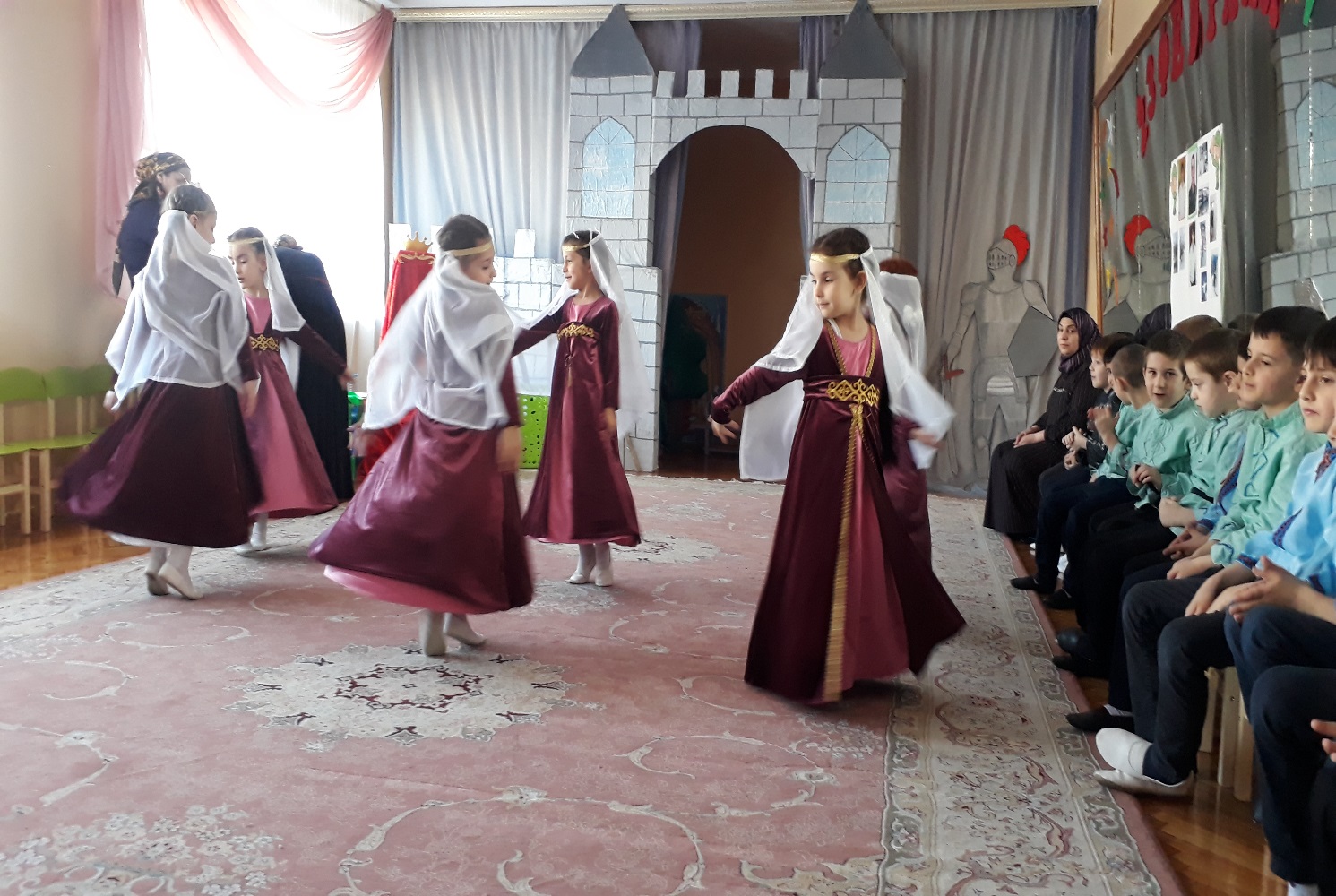 7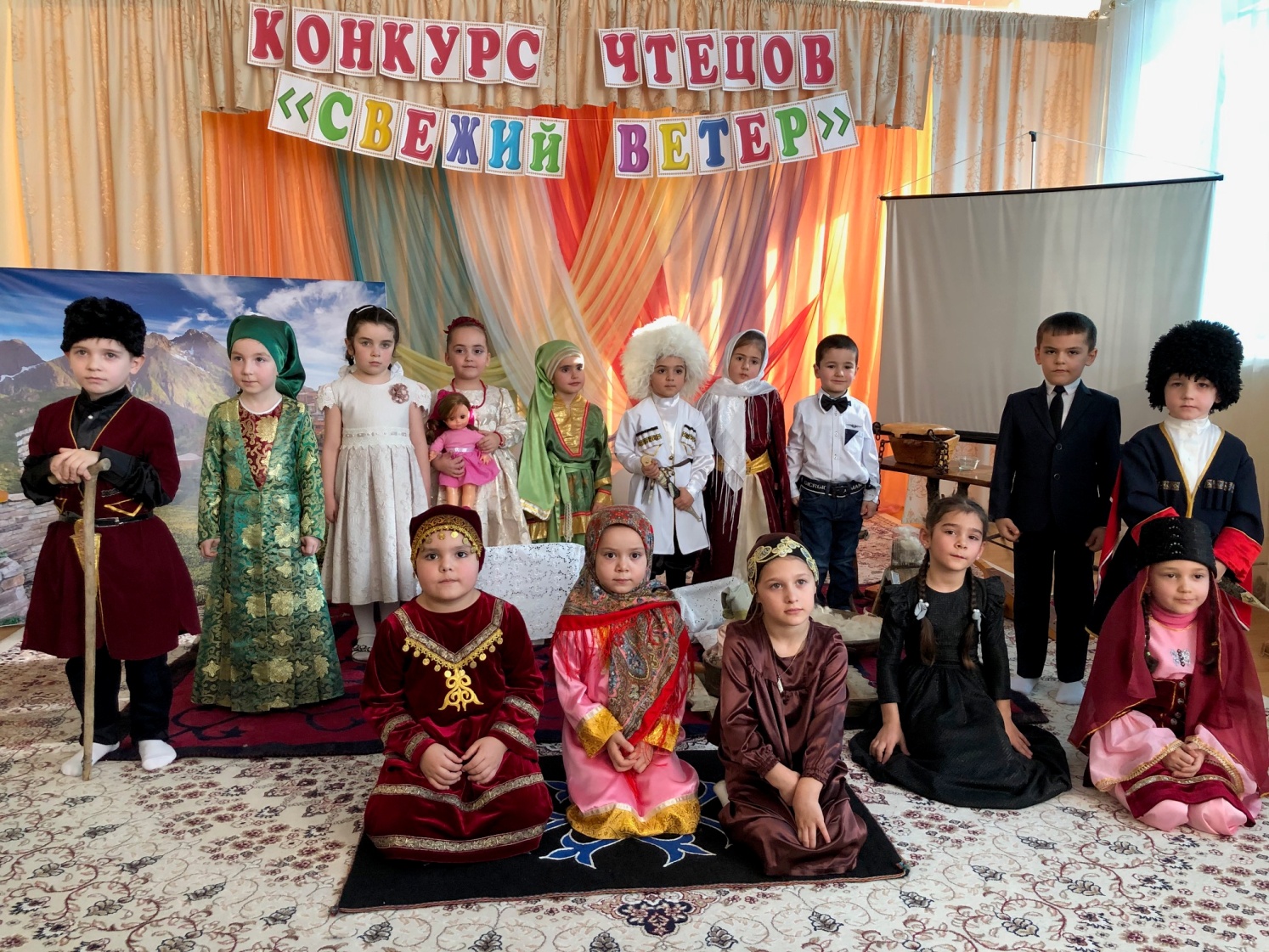   Богатая этнокультурная среда воспитывает толерантность, патриотические и гражданские чувства не только своей малой Родине, но и всему миру. Знакомства с людьми разной профессии воспитывают в наших детях патриотизм. 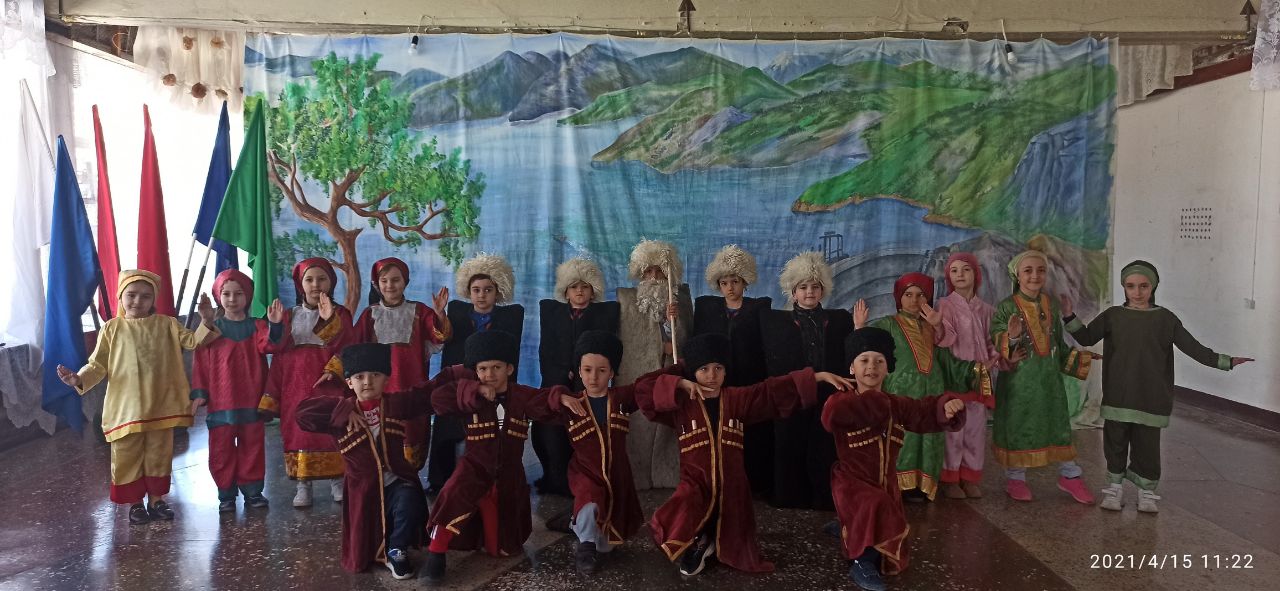 8    «Знания, полученные в детскую пору – высеченное на камне изображение», - говорят у нас в Дагестане. Знание культуры и традиций своего народа в детском саду передается традиционно с посещением на дому старожилов, ветеранов ВОВ, тружеников тыла. В гостях у бабушки Ада дети услышали колыбельные песни. Ознакомились с такими  традициями как «Укладывание ребенка в люльку», «Первая борозда», «Первая петля» и «Последняя петля» когда в семье  начинали ткать новый ковер.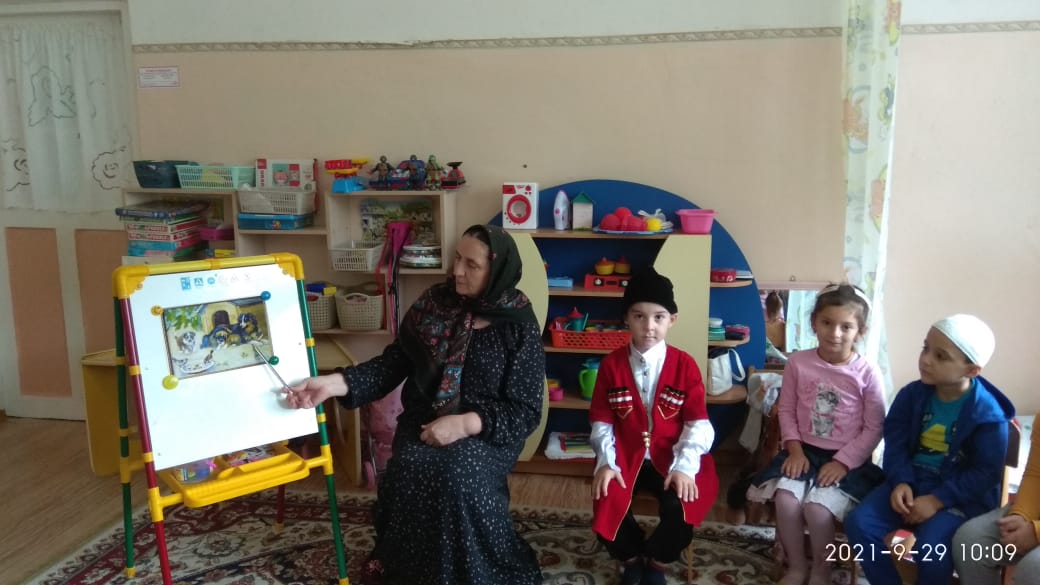 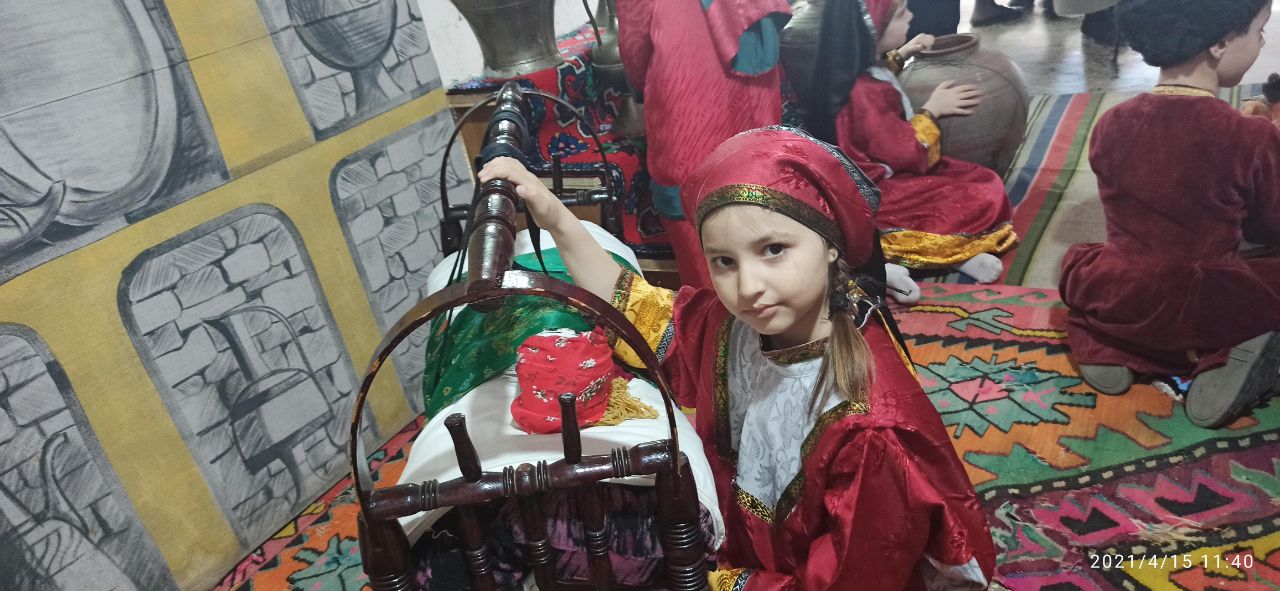 9   Согласно годовому плану педагоги проводят совместно с родителями    тематические вечера «Мир вашему дому», «Женщина- хранительница домашнего очага», создают проекты «Лекарственные растения в селе», «Каспийское море», «Моя малая Родина», «Олимпийские чемпионы района».  Участие в общественной жизни района стало для нашего коллектива хорошей традицией. Обращение к духовно-нравственным ценностям Казбековского района, республики Дагестан стало  важным приемом в работе педагогов по воспитанию дошкольников.   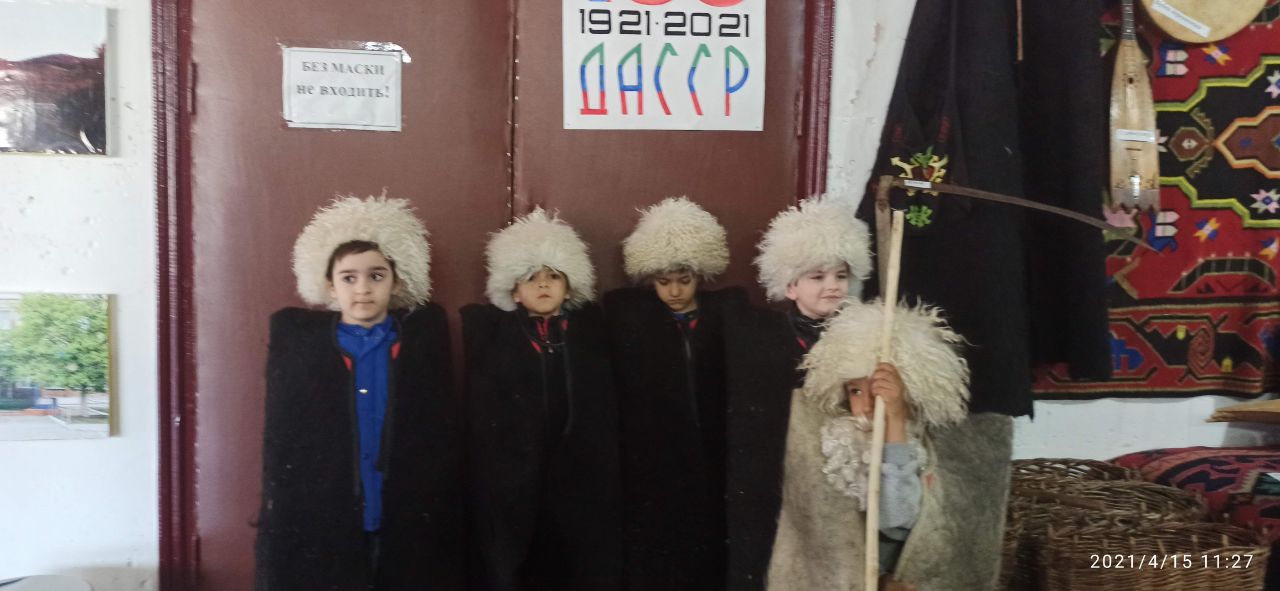 Важным моментом в формировании традиций стало совместное проведение мусульманских праздников.  На таких мероприятиях дети видят своих родителей с другой, непривычной для них стороны. Дети  и родители рады таким праздником. Они узнают больше о добре, благородстве, уважении и терпении. 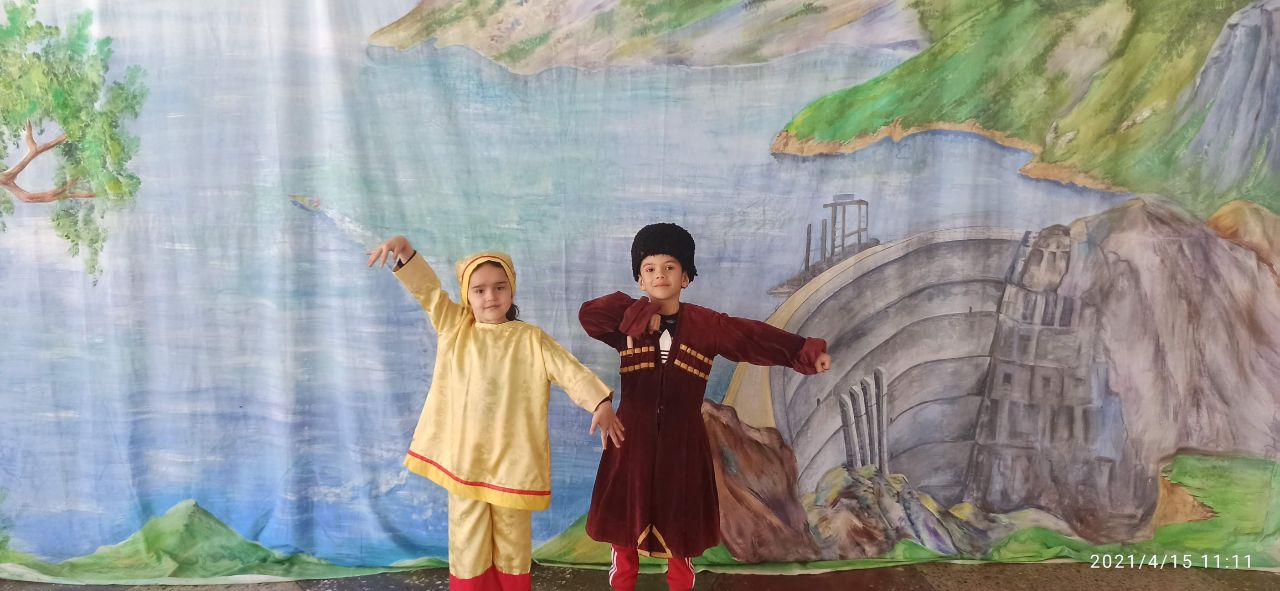 10   Традиционные праздники, объединяют, сплачивают и укрепляют связь с родителями и воспитателями, помогают в воспитании духовности в семье. 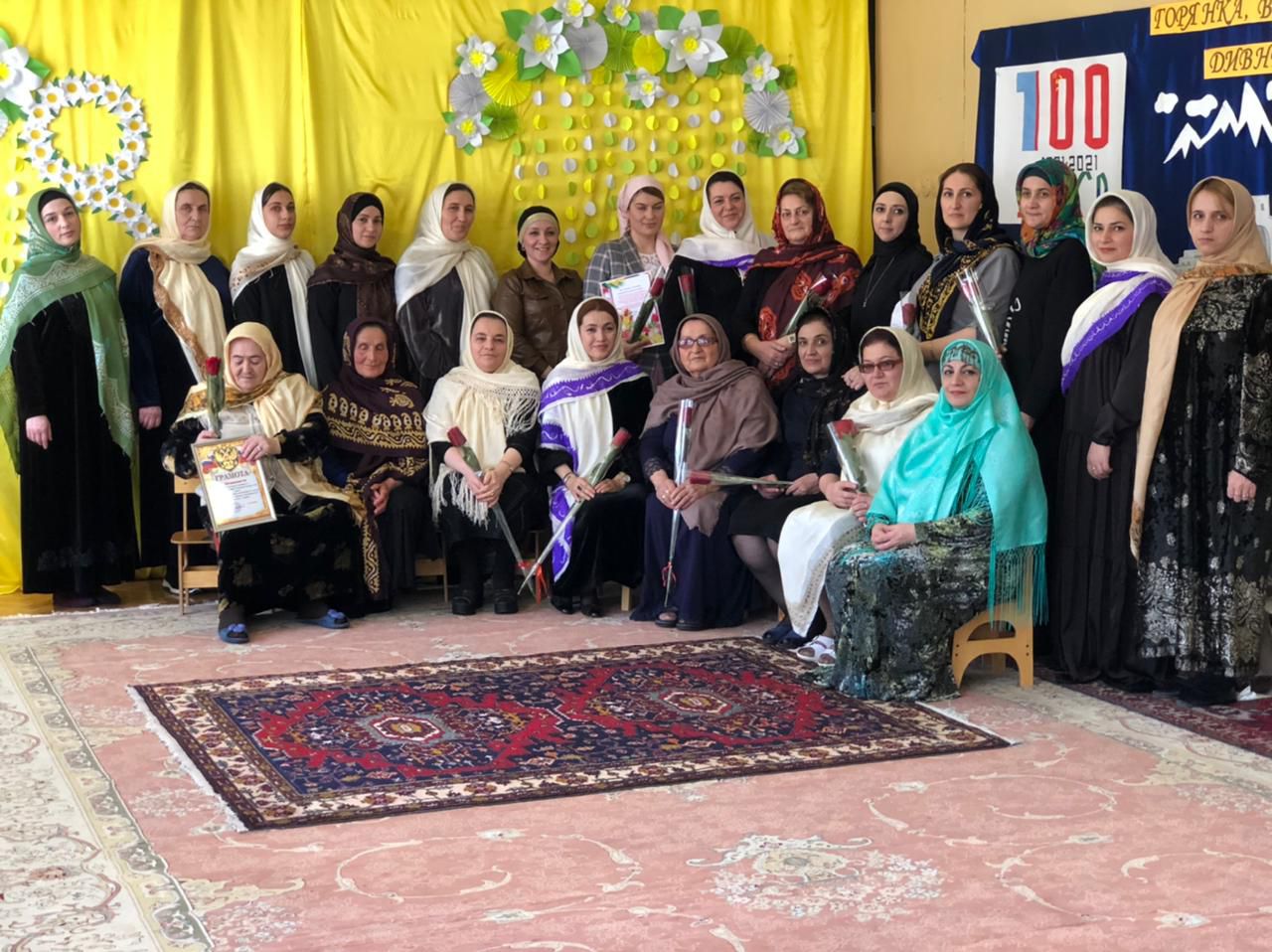    Самое большое значение в воспитании подрастающего поколения в наше время имеет связь с поколением. Педагогами нашего детского сада проводится огромная работа в этом направлении, и стараются обеспечить детям дошкольного возраста поселка Дубки счастливое будущее.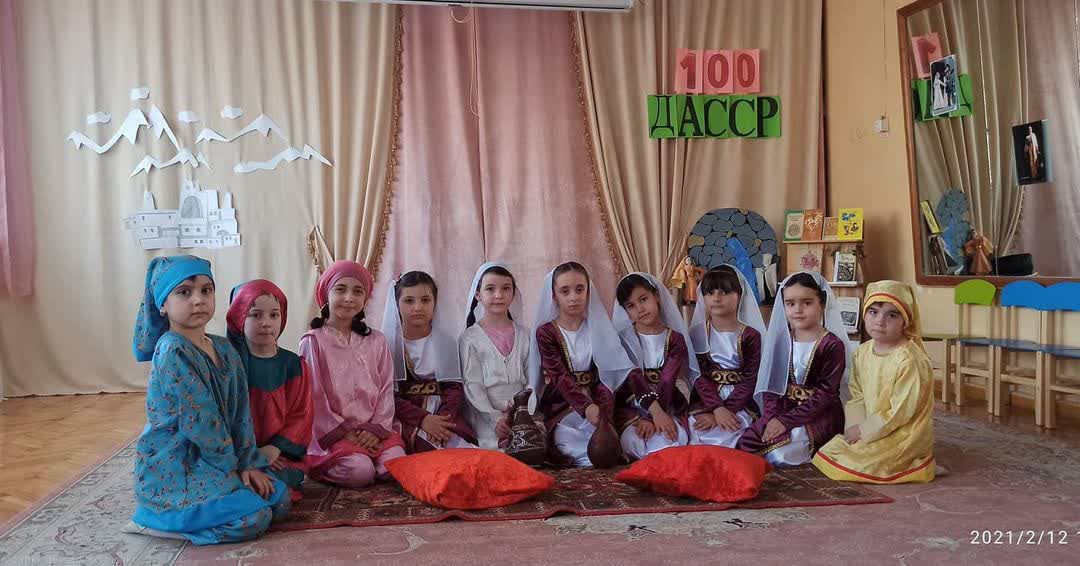 11.